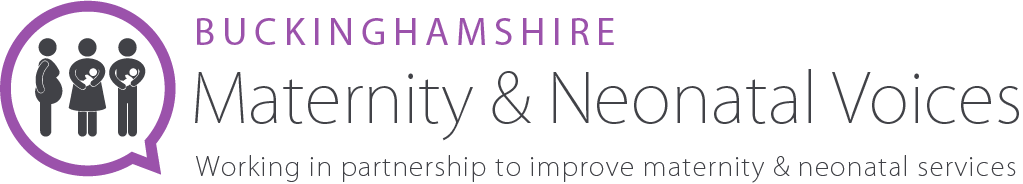 Role Description:   Neonatal Lead Role Responsibilities: Contact point Be a contact point as needed for neonatal parent enquiries to the MNVPFormal MeetingsAttend and contribute to four formal MNVP meetings per year (Jan, Apr, Jul and Oct) Attend and contribute to regional neonatal Parent Advisory Group (PAG) meetingsScope and attend as needed meetings where neonatal service user voice is neededContribute to annual MNVP report and workplanFeedbackLead on gathering feedback of local neonatal service user voice both in person and onlineDesign and manage electronic surveys as needed and collate resultsNetworking with other Maternity ForumsBe a member of and participate on the MVP Chairs and Service rep Facebook pageNetwork with the other local Berkshire Oxfordshire & Berkshire MNVP’sStay up to date with work going on within the PAG and how other MNVP neonatal leads are run - what works well elsewhere Maternity Forum RepresentationAttend as needed a back up to quarterly Maternity Steering Group meetings (online)Attend as a back up to regional and national maternity gatherings where women and family neonatal voices need to be heard Attend as a back up to LMNS Board meetings onlinePromotion Be involved with promoting the MNVP to the public - possibly writing for local newspapers, magazines, etc.Be involved with promoting the MNVP to NHS staff - possibly writing for internal publications, etc.Neonatal Information Leaflets and Co-productionWork towards helping local neonatal team to develop information leaflets created for families to ensure best use of language and unbiased presentation of informationWork towards active involvement in co-producing changes to neonatal servicesNolan Principles Act in accordance with the Nolan Principles of conduct in public life in carrying out this role:SelflessnessIntegrityObjectivityAccountabilityOpennessHonestyLeadership Person requirementsMust have lived experience of the neonatal unit at Stoke Mandeville HospitalMust not be a BHT neonatal member of staffGood communication skills and confident in speaking at meetingsCan demonstrate empathy and compassion when listening to family experiences of carePassionate about improving neonatal servicesIdeally has access to laptop or similar IT with capability for online meetings, email and word processingHours:  Neonatal Lead – 2.5 days per month (based on 7.5hrs per day). Volunteer role but funding available at £20 per hour.  To be worked flexibly across Monday to Friday.An invoice template will be provided to support claiming for time and any expenses incurred.Location – primarily home based but there may be occasional work in various locations around Buckinghamshire. 